Abuthahir		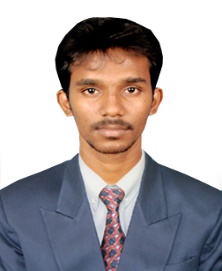 E-Mail: abuthahir.344273@2freemail.com C/o- UAE No: +971502360357Career Summary:IT Engineer with an exceptional ability over 2 years of experience to build user-friendly networks of any size seeking the opportunity to become an asset to a company and its employees.I am willing to work for an organization where I can use my talents and skills to grow and expand the organization.Experience:Care It Solution C/O Wipro, BangaloreDL1 Desktop support engineer- 28thSep, 2015 to 29thSep, 2016.Build and maintain a computer network with capabilities of sharing information or keeping it confidential for all employees throughout the buildingWindows server 2003 & 2012 installation and configuration and troubleshooting server issues.Troubleshoot issues with the network in order to make it run more efficiently and to avoid future problems.Database Backup & OS Installation like Windows 7, Windows 8, 10 & Linux.Manage Active Directory and Domain rights to give access to users.Troubleshooting and maintaining of Network connectivity issues for various projects.Remote access using VNC, SCCM client.VPN connection settings configuration.Troubleshooting Hardware, Thin Clients and Software issues like Hustle, POS.Troubleshooting Printer Issues like Canon, Thermal Printer via network.Configuration & Troubleshooting of Applications like Outlook, Hustle,etc.Trendy Global System Pvt. Ltd, ThiruvarurSystem Admin - 21st April, 2014 to11th March, 2015.Provided network specific technical expertise for the support of security network system requirements.Configured and administered a defined technology and system (e.g., Hardware, Operating Systems, and network) in support of on-going operations and projects.Website Design by using knowledge of HTML, CSS.Troubleshooting Hardware and Software issues.Configured& Maintained a Network connectivity issues.Remote Access Using Team Viewer, via Network.Configuration of mail applications like Outlook. Educational Qualification:Bachelor of Information Technology (2010 – 2014) Anna University, Chennai.Certifications:Completed SCIM (A+, N+, MCSE, CCNA) – SLA Certified infrastructure management service from SLA, Chennai.Certificate in BEC ESOL Exam from University of Cambridge.Technical Skills:Infrastructure Services: VPN, DHCP, DNS, SMTP, FTPNetwork Configuration: Cisco Routers, Switches, VOIP Phone.Operating System: Windows XP, 2003, 2012, Windows 7, 8, 10.Programming Language: HTML, CSS, SQL Queries.LAN Technologies: Ethernet, Fast Ethernet.Port: VLAN, STP, RSTPServer Management: Active Directory, Domain Rights.Applications: Outlook, Hustle, POS.Remote Access : SCCM client, VNCModem: Fibernet, MTS.Areas of Interest:HardwareNetworkingAchievements:“Mobile Health Care Management” Project for The Great Mind Challenge’12 contest   conducted by IBM.Won prizes for 100% Attendance for consecutive 13 years in NMHSS, Needamangalam.Abilities: bilitiesAbility and willingness to learn while working on job.Ability to work in multicultural environment.Willing to undergo periodic training to keep updated.Team player who values Interpersonal relationship.Personal Information:Date of Birth		: 16/10/1991Marital Status		: SingleLanguage Known	: English, Tamil.Nationality		: IndianDeclaration:I hereby declare that all the statements made in the above application are correct to the best of my knowledge and belief I will serve with my best for your satisfaction.